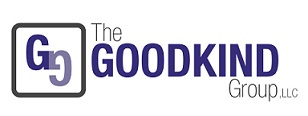 EMPLOYEE DIRECT DEPOSIT FORMPlease complete all required informationMust include a voided check or a bank letterSign where indicatedRetain a copy of this form for your recordsReturn original to The Goodkind Group via email (payroll@thegoodkindgroup.com) or Fax: 212.378.0780**Please note that your first check will be live until direct deposit kicks in.**Employee Name: Social Security #: I would like my wages deposited to the following bank account(s):◻ Checking 		   ◻ SavingsBank Name: Routing Number (the 9-digit number on bottom of your check): Account #: YOU MUST ATTACH A VOIDED CHECK (ORIGINAL OR COPY)PLACE CHECK HEREI hereby authorize The Goodkind Group to deposit any amounts owed to me by initiating credit entries to my account at the financial institution                                         (hereinafter BANK) indicated above. Further, for deposits funded erroneously into my account, I authorize The Goodkind Group to debit my account for an amount NOT to exceed the original amount of the erroneous credit, This authorization is to remain in full force and effect until The Goodkind Group and BANK have received written notice from me of its termination in such time and in such manner as to afford The Goodkind Group and BANK a reasonable opportunity to act on it.Employee’s Signature: 							Date: 